Table of ContentsExecutive Summary	3MEP Records Transfer Requirements	4Federal Level	4State Educational Agencies (SEA)	4Local Educational Agencies (LEA)/Migrant Education Tutorial and Support Services Program (METS)	4Migrant Student Information Exchange (MSIX)	5Records Exchange Background	5Responsibilities of MSIX Users	6Rules of Behavior	6Responsibilities	6Monitoring	6MSIX Security Controls	6User Credentials	7Protection of MSIX Information	7Other Security Considerations	8Resources:	10MSIX Fact Sheets:	10MSIX Help Desk:	10MSIX Roles and Responsibilities	11Creating MSIX Users	12SEA Data Upload Schedule	13Records Transfer Procedures	14Use of the MSIX Consolidated Record	15Minimum Data Elements (MDEs)	17Data Quality:	18MSIX Support Staff	19References	21Appendices	21Acronyms	21Executive SummaryThe purpose of this document is to describe the policies and procedures the NYS Migrant Education Program has taken in order to implement the Migrant Student Information Exchange (MSIX) Records Exchange initiative.  By creating a formal document, New York has established a written and systemic approach to records exchange based on the proper adoption of agreed upon policies and procedures that would lead to effective execution of inter/intrastate transfer of migrant student records.  In addition, New York is able to deliver professional, accurate, and timely student placement services to a highly mobile student population by following the policies and procedures outlined in this document.MEP Records Transfer RequirementsFederal LevelThe Migrant Education Program (MEP) is authorized under Sections 1301-1309 of Part C of Title I of the Elementary and Secondary Education Act (ESEA), as amended by Every Student Succeeds Act (ESSA) to collect the necessary set of minimum data elements (MDE) to be transferred between State MEPs.  The United States Department of Education (ED) developed and maintains the MSIX which State and Local Education Agencies use to transfer records on a national level.State Educational Agencies (SEA)In particular, State Education Agencies (SEAs) are required under Section 1304 (b)(3) and 1308 (b) to promote interstate and intrastate coordination by providing educational continuity through the timely transfer of pertinent school records (including health information) when children move from one school to another, whether or not the move occurs during the regular school year.  This responsibility includes carrying out activities that provide for educational continuity through the timely transfer of pertinent school records, including health information, for migratory children, whether or not they move during the regular school year.For more information, please reference, Title I, Part C Education of Migratory Children Non-Regulatory Guidance.Local Educational Agencies (LEA)/Migrant Education Tutorial and Support Services Program (METS)In particular, Local Education Agencies (LEAs), or Migrant Education Tutorial and Support Services Programs (METSs), are required to use the MSIX consolidated record for the purposes of enrollment, placement, and credit accrual as outlined in the SEA’s interconnection agreement (IA).  Migrant Student Information Exchange (MSIX)Records Exchange BackgroundThe timely transfer of education records for migrant children between schools has been a longstanding challenge.  Migrant children often enroll in multiple schools for varying amounts of time each year as their families migrate in search of temporary or seasonal work in agriculture or fishing.  MEP staffs continue to find it difficult to share and consolidate student information that schools, local educational agencies, and states collect on migrant children in a timely and meaningful way that helps school personnel make appropriate decisions when the students arrive.  These conditions and those shown below prompted the need for an exchange of student records.High Movement — Highly mobile migrant student populationShort Notice — Students move from state-to-state often without notice Lack of Data — Timely and accurate educational information not always availablePlacement Errors — Students placed in incorrect courses or grades Loss of MEP Services — Students not provided the most beneficial MEP servicesIn response to this challenge and a Congressional mandate to link the existing migrant student information systems, the U.S. Department of Education (ED) implemented the Migrant Student Record Exchange Initiative.  The goals of this initiative are:Goal 1: Create an electronic exchange for the transfer of migrant student education data among the StatesGoal 2: Promote the use of the MSIX applicationGoal 3: Ensure the use of the consolidated migrant student record for the purposes of enrollment, placement, and accrual of credits of migrant studentsGoal 4: Produce national data on the migrant populationAt the heart of this initiative is the MSIX, the Migrant Student Information Exchange (MSIX) is an online system containing migrant student records from all participating states to facilitate the national exchange of migrant students' educational information among the states.  MSIX is available to State and Local Migrant Education Program (MEP) staff along with other users from the MEP Community. The MSIX does not replace existing state migrant student record systems. Rather, it links them in a minimally invasive manner to collect, consolidate, and make critical education data available.  The MSIX also leverages available information provided by the states to ED’s Education Data Exchange Network (EDEN)/ EDFacts system to ease the data collection burden on states.   MSIX offers many benefits to promote its usability.  MSIX does the following:Retrieve and view student informationContains the minimum data elements necessary for the proper enrollment, grade and course placement, and accrual of credits for migrant childrenProduces a single “consolidated record” for each migrant child that contains information from each state in which the child was ever enrolledResponsibilities of MSIX UsersRules of BehaviorResponsibilitiesMSIX is an information system and is to be used for official use only. Users must read, understand, and comply with these Rules of Behavior. Failure to comply with the MSIX Rules of Behavior may result in revocation of your MSIX account privileges, job action, or criminal prosecution.MSIX users must complete a basic security awareness training course prior to being granted access to the system. The security topics addressed in this document provide the required security awareness content, so it is important that you read through this entire text. Users must also complete annual security awareness refresher training. MSIX will prompt you to reread the Rules of Behavior annually (or more often due to changes in the system or regulations) to meet this requirement.MonitoringMSIX is a Department of Education computer system. System usage may be monitored, recorded, and subject to audit by authorized personnel. THERE IS NO RIGHT OF PRIVACY IN THIS SYSTEM. Unauthorized use of this system is prohibited and subject to criminal and civil penalties.System personnel may provide to law enforcement officials any potential evidence of crime found on Department of Education computer systems. USE OF THIS SYSTEM BY ANY USER, AUTHORIZED OR UNAUTHORIZED, CONSTITUTES CONSENT TO THIS MONITORING, RECORDING, and AUDIT.MSIX Security ControlsMSIX security controls have been implemented to protect the information processed and stored within the system. MSIX users are an integral part in ensuring the MSIX security controls provide the intended level of protection. It is important to understand these security controls, especially those with which you directly interface. The sections below provide detail on some of those controls and the expectations for MSIX users.MSIX security controls are designed to:Ensure only authorized users have access to the system; Ensure users are uniquely identified when using the system; Tie actions taken within the system to a specific user; Ensure users only have access to perform the actions required by their position; Ensure MSIX information is not inappropriately released; and Ensure MSIX is available to users when needed. Examples of security controls deployed within MSIX include:Automated Session Timeout – Users are automatically logged out of MSIX after thirty minutes of inactivity. This helps ensure unauthorized users do not gain access to the system. Role-Based Access Control– User ids are assigned a specific role within MSIX. This role corresponds to the user's job function and restricts access to certain MSIX capabilities. Audit Logging– Actions taken within MSIX are captured in log files to help identify unauthorized access and enforce accountability within the system. Incident Response– If a user suspects their user id has been subject to unauthorized use, contact the MSIX help desk immediately. Communication Protection– Traffic between a user's web browser and the MSIX servers is encrypted to protect it during transmission. The sections below describe several other security controls in place within MSIX. It is important that you understand and comply with these controls to ensure the MSIX security is maintained.User CredentialsUser credentials are the mechanism by which MSIX identifies and verifies users. These are your user id and password. User ids uniquely identify each MSIX user and allow the MSIX System Administrators to attribute actions taken within the system to a specific user. This tracking is important in enforcing accountability within the system. Passwords are used by MSIX to verify a user’s identity. It is important for you to comply with the following rules governing user credentials:Protect your logon credentials at all times. Never share your user id and/or password with anyone else. You are responsible for all actions taken with your user credentials. Your passwords must: Be changed upon initial login to MSIX; Contain at least twelve (12) characters; Contain a mix of letters (upper and lower case), numbers, and special characters (#, @, etc.); Be changed at least every ninety (90) days; and Not reuse your previous six (6) passwords. Do not write your password down or keep it in an area where it can be easily discovered. Avoid using the “remember password” feature. User accounts are disabled after three (3) consecutive invalid attempts are made to supply a password. Reinstatement of a disabled user account can only be reinstated by a Help Desk technician or a system administrator.Users are required to use a Multifactor Authenticator (MFA) to confirm user’s authentication. Protection of MSIX InformationYou are required to protect MSIX information in any form. This includes information contained on printed reports, data downloaded onto computers and computer media (e.g. thumb drives), or any other format. In order to ensure protection of MSIX information, you should observe the following rules:Log out of MSIX if you are going to be away from your computer for longer than fifteen minutes. Log out of MSIX or lock your computer before leaving your seat. Media (including reports) containing MSIX information should be removed from your desktops during non-business hours. Store media containing MSIX information in a locked container (e.g. desk drawer) during non-business hours. Store digital information in an encrypted format where technically possible. Media containing MSIX information should be properly cleansed or destroyed. Shred paper media and compact discs prior to disposal. USBs and other magnetic media should be cleansed using appropriate software or a magnetic field with sufficient strength so as to make the information unreadable. Note that simply deleting files from magnetic media does not remove the information from the media. Media containing encrypted information can be excluded from the cleansing process, although it is recommended. If the access which you have been granted within MSIX is more than required to fulfill your job duties, it should be reported to appropriate personnel. Do not disclose MSIX information to any individual without a "need-to-know" for the information in the course of their business. Other Security ConsiderationsThis section describes some additional security items of which you should be aware.Incident Response - If you suspect or detect a security violation in MSIX, contact the MSIX Help Desk immediately. For example, if you suspect someone may have used your user id to log in to MSIX, you should contact the MSIX Help Desk. Other warning signs that MSIX may have been compromised include, but are not limited to: inappropriate images or text on the web pages, data formats that are not what is expected, missing data, or MSIX is not available. While these may not be attributed to a compromise, it is better to have it checked out and be sure than to take no action. Shoulder Surfing - Shoulder surfing is using direct observation techniques, such as looking over someone's shoulder, to get information. An example of shoulder surfing is when a person looks over someone else's shoulder while they are entering a password for a system to covertly acquire that password. To protect against this type of attack, slouch over your keyboard slightly when keying in your password to block the view of a possible onlooker. Social Engineering - Social engineering is a collection of techniques used to manipulate people into performing actions or divulging confidential information. For example, a typical social engineering attack scenario is a hacker posing as an authorized user calling a system help desk posing as that user. The hacker, through trickery, coercion, or simply being nice coaxes the help desk technician into providing the login credentials for the user he is claiming to be. The hacker then gains unauthorized access to the system using an authorized user's credentials. The example above is one example of a social engineering technique. Another is when a hacker calls a user at random and pretends to be a help desk technician. Under the guise of purportedly fixing a problem, the hacker requests the user's login credentials. If provided, the user has unwittingly provided system access to an unauthorized person.To defeat social engineering simply question anything that doesn't make sense to you. For example, a help desk technician should never ask a user for their login credentials to resolve a problem. If you receive a call from someone and you are not sure who they are, ask for a callback number. Hang up the phone and call back to the number provided. Hackers will typically provide a bogus number. Ask questions. If the answers you receive do not make sense, end the call and report the incident to your local security organization.Faxing - When faxing MSIX information, call the recipient of the fax and let them know it is coming. Ask them to go to the fax machine so they can pull it off right away so any sensitive information is not left lying around the office. Virus Scanning - Scan documents or files downloaded to your computer from the Internet for viruses and other malicious code. Virus scanning software should also be used on email attachments. FERPA and the Privacy ActThe Family Educational Rights and Privacy Act (FERPA) permits SEAs, LEAs, and other local operating agencies to use MSIX to exchange personally identifiable information from education records on migratory children, without written parental consent, so long as the information is used only for official MEP purposes in accordance with these Rules of Behavior.  See U.S. Department of Education Memorandum to State Directors of Migrant Education on FERPA and MSIX dated April 2, 2008, available at https://www2.ed.gov/admins/lead/account/ferpa-msix-memo.pdf.   In addition, as a system of records under the federal Privacy Act, authorized users may use and disclose information from MSIX only for the “routine uses” published by the Department in its MSIX system of records notice, which allows disclosure to facilitate a student’s 1) participation in the MEP; 2) enrollment in school; 3) grade or course placement; 4) credit accrual; and 5) unique student match resolution.  See 72 Fed. Reg. 68572-76 (Dec. 5, 2007).  No other disclosures of a student’s name or other personally identifiable information may be made from MSIX without the prior written consent of the parent or student.Resources:Policies, Regulations and Parent Information: MSIX gives Parents and Guardians of migrant children the opportunity to be involved in their child's academic success. The documents below outline how MSIX can empower Parents and Guardians to take active roles in their child's education.MSIX Brochure English: PDFMSIX Brochure Spanish: PDFMSIX Fact Sheets:The following fact sheets offer information on how MSIX can help you based on your role. Select the fact sheet that matched your role. Click on the links below to review the fact sheets:AdvocateParents		Recruiter CounselorPolicies and Regulations:These documents detail the policies and regulations of MSIX. Click on any of the links below to review the corresponding document.MSIX Regulations – 5/2016MSIX Regulations Dear Colleague Letter w/signatureHEP-CAMP Dear Colleague Letter w/signatureMSIX SORNMSIX Privacy Impact Assessment
Report to CongressTechnical References:Minimum Data ElementsCountry and State CodesMSIX Rules of BehaviorMSIX Help Desk: The MSIX Help Desk is available for users with issues regarding your account such as password resets, updates to personal information, and general MSIX information.   You can contact them at:Email: MSIXsupport@deloitte.comPhone: 1-866-878-9525 (9:30AM to 6:30PM ET)To receive a password reset, please contact your MSIX State User Administrator: Will Messier wilfred.messier@oneonta.edu  (518) 804-3457MSIX Roles and ResponsibilitiesMSIX is used by personnel at the district, region, state, and national levels. MSIX is used mainly by the front-line educators that need migrant student data to make time-sensitive and appropriate decisions on enrollment, grade or course placement, and accrual of credits.  These users are typically the local school registrars and counselors, or Migrant Education Program (MEP) specialists.State MEP users also require access to MSIX; some of these users directly interface with migrant students and others provide administrative and technical support to the MEP.  U.S. Department of Education (ED) personnel are also MSIX users; however, ED requires MSIX for national trend and statistical analysis purposes only.The table below identifies the specific user roles and responsibilities for MSIX.  It includes a description of the user’s MSIX job responsibilities, role functions available within the system, and the potential kinds of individuals who may perform in each role.  A second table follows that provides essentially the same information but in a snapshot, abbreviated form.Table 1.1: MSIX User Roles and Responsibilities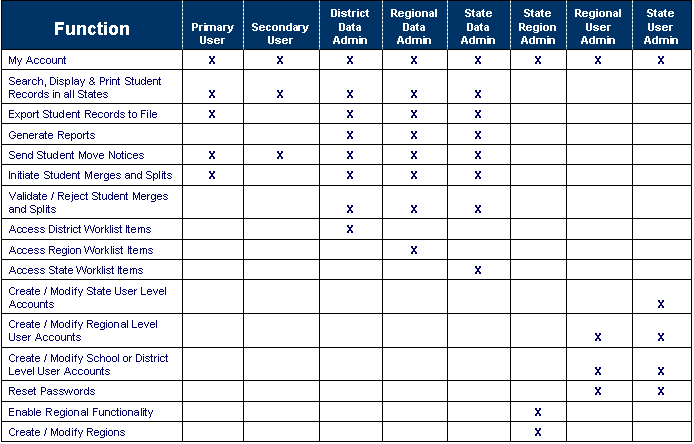 Table 1.2: MSIX User Roles and Responsibilities – A Snapshot ViewCreating MSIX UsersPrimary and Secondary UsersA person involved in the education of migrant students in New York and who requires access to MSIX must begin by contacting the State User Administrator, listed in the end of this document.  If the potential user is a MEP staff member, he/she must complete the following steps:Complete Data Security Training (Appendix D)Review the Rules of Behavior (Appendix E)Complete the NYS MSIX Training (Appendix F)Submit the application for user account to State User Administrator (Appendix B).After reviewing the application, the State User Administrator will create a user name and password for the new staff.If you have any questions regarding this process please contact Odilia Coffta or Will Messier at 518-804-3457. SEA Data Upload ScheduleRecords Transfer ProceduresManaging student move alerts from MSIX Move Notification:When a student moves from one state to another, the receiving state shall receive an email via MSIX indicating the student has moved to their state.  The following procedure is followed:The MSIX user that receives the email will contact the regional MEP office and recruiter where the student is relocating.  He/She will provide the student’s MSIX ID and other pertinent information useful in locating the student.  When a student moves from New York to another state, the regional MEP office Records Specialist will send a move notification to the receiving state.  If at all possible, the destination town or address will be provided at that time.Regional MEP office Records Specialists will process all receiving and sending alerts on the MIS2000 system.  In addition, Record Specialist will submit notification information through the MSIX Move Notification system.Work-list MaintenanceThe State Data Administrator has the responsibility to resolve all work list items.  He/She will solicit assistance from Regional Data Record Specialists as needed in order to assure that all items are completed in a timely fashion.Staffing PlanState Data Administrator:  Notifies Regional office of any move to alerts, work list items, sets accounts, and resets passwords, utilizes reports for counts and recruitment purposes.Primary Users:  Looks at student records, uses consolidated records for programming purposes and sends move notifications.Secondary Users:  Looks at student records, uses consolidated records for programming purposes.Records Transfer CollaborationUse of the MSIX Consolidated Record The MSIX consolidate record can provide valuable information to MEP and LEA staff working with migrant students.  During yearly statewide trainings, key staff reviews the many ways in which MSIX and the Consolidated Student Record can be use in providing services to migrant students. Below is a listing of several key area uses that are review during training:Using MSIX consolidated record for recruitmentFor recruitment purposes, MSIX contains a history of previous movement.  This data is useful to recruiters in verifying information received from participants.  Some of the uses of MSIX by recruiters include:Verifying full legal name of student, parents and guardians, and birth date.Helpful in predicting student’s next potential move.Helpful in predicting the arrival of a student based on previous moves.Using MSIX consolidated record for enrollmentMSIX contains information about grade level, promotion/retention, and standardized tests.  In addition, it contains a flag for immunizations to indicate that an immunization record exists.   MEP staff members and LEA counselors can use the following procedures while waiting for official faxed records to arrive from a prior school:Obtain full legal name of students and parents/guardians, along with birth date of student.Search for student in MSIX and select the consolidated record view.Once student is located in MSIX use information to request official records from previous school.Prior to official records being received, use MSIX information to complete LEA enrollment documents.Additionally, any information in the immunization column will help MEP/LEA staff know if a complete immunization record exists in previous placement.Using MSIX consolidated record for placementGrade placement is often difficult in the absence of official documentation from previous placement.  While New York LEA’s generally place students at age appropriate grade level, MSIX can be used to rapidly locate a student’s history and determine the most recent grade placement.  The following suggest the steps to follow in using MSIX for placement purposes:Obtain full legal name of student and parent/guardians, along with birth date of student.Search for a student in MSIX and select consolidated record review.Use enrollment tab of consolidated record to determine last grade attended/completed.  For high school students, review courses completed (course history tab) in order to determine accumulated credits and class placement.Additionally, the enrollment section will also indicate if the student was receiving LEP or Special Education services.Using the MSIX consolidated record for credit accrualMigrant high school students often lose credits when they travel, since transcripts of previous course work may arrive too late for accurate course placement.  MSIX enables MEP and LEA staff to see if a course was underway, and schedule a student into the same, thereby diminishing the destructive effects of a move.  The following suggests the steps for credit accrual purposes:Obtain full legal name of student and parent/guardians, along with birth date of student.Search for a student in MSIX and select consolidated record review.Look under course history to see the classes in progress for the student and/or those the student has completed.Appropriately schedule student in the continuation of a course in progress or the subsequent course for one that has been completed.Using the MSIX consolidated record in LEAsID&R/MIS2000/MSIX program promotes features and functions of the MSIX system at statewide, regional, and local meetings and conferences to school and district personnel, and grant access and provide training, if requested, in order to better serve the needs of migrant children and their families.  For example, the ID&R/MIS2000/MSIX program tries to give presentation at forums such as DATAG regarding all MSIX features and how districts can benefit from usage of the MSIX consolidated record. Minimum Data Elements (MDEs)  Data Quality:One of the goals of the NYS Migrant Education program is to submit accurate and complete data to MSIX.  The following suggests the steps for that NY MEP has taken to increase data quality:Data Specialists are required to submit and review MDEs on a regular basis. METS has received instructions listing all MDEs and the timelines for data updates and submissions.The State Data Administrator runs quarterly MSIX reports along with reports created on the MIS2000 system to check for accuracy and completeness of data.  If issues are identified, the State Administrator shares reports with regional sites in order to accurately identify areas for improvement and possible solutions. The submission of complete and accurate data submission within the established timelines is part of the yearly monitoring visit by the SEA.When the Department requests any information regarding the accuracy and completeness, the State Data Administrator is in charge of providing a prompt response and to help METS submit any requested information in accordance with the Data Privacy Act.  MSIX Support Staff ReferencesTitle I, Part C - Education of Migratory Children  (URL)MSIX Rules of Behavior  (see appendix below)AppendicesAppendix A: Minimum Data ElementsAppendix B: Please click here for the User Application for Access to MSIXAppendix D: Data Security TrainingAppendix E: Rules of BehaviorAppendix F: NYS MSIX TrainingAcronymsNew york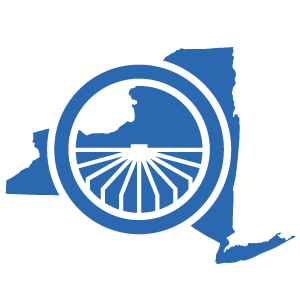 New yorkNew yorkStudent Records Exchange Policies and Procedures ManualSeptember 1, 2023Student Records Exchange Policies and Procedures ManualSeptember 1, 2023Student Records Exchange Policies and Procedures ManualSeptember 1, 2023Prepared for:U.S. Department of Education400 Maryland Ave, SWWashington, DC 20202Prepared for:U.S. Department of Education400 Maryland Ave, SWWashington, DC 20202Prepared by: NY State Migrant Education Program
NYS ID&R/MIS2000/MSIX Office
100 Saratoga Village Blvd Suite 41Ballston Spa, NY 12020New YorkRecords Exchange Policies and ProceduresMSIX User Roles and ResponsibilitiesMSIX User Roles and ResponsibilitiesMSIX User Roles and ResponsibilitiesMSIX User Roles and ResponsibilitiesMSIX User Roles and ResponsibilitiesMSIX User Roles and ResponsibilitiesMSIX User Roles and ResponsibilitiesMSIX User Roles and Responsibilities
User Role
User Role
User Role
Description
Description
Functions Allowed
Functions Allowed
Potential UsersSchool and District Level RolesSchool and District Level RolesSchool and District Level RolesSchool and District Level RolesSchool and District Level RolesSchool and District Level RolesSchool and District Level RolesSchool and District Level RolesMSIX PrimaryMSIX PrimaryMSIX PrimaryMSIX Primary Users can query student records in all states.  This user can also initiate the merge and split process for student records in his or her state.MSIX Primary Users can query student records in all states.  This user can also initiate the merge and split process for student records in his or her state.Search, display, and print student records for students in all states Initiate merge and split of student records Email notification of an arrival or departure of a student (only Data Specialists may use this feature in NY)Export Student Records to FileSearch, display, and print student records for students in all states Initiate merge and split of student records Email notification of an arrival or departure of a student (only Data Specialists may use this feature in NY)Export Student Records to FileGuidance CounselorsMEP Data Entry StaffRecruitersRegistrarsTeachersMSIX SecondaryMSIX SecondaryMSIX SecondaryMSIX Secondary Users can query student records in all states.MSIX Secondary Users can query student records in all states.Search, display, and print student records for students in all states Email notification of an arrival or departure of a student (only Data Specialists may use this feature in NY)Search, display, and print student records for students in all states Email notification of an arrival or departure of a student (only Data Specialists may use this feature in NY)Guidance CounselorsMEP Data Entry StaffRecruitersRegistrarsTeachersState Level RolesState Level RolesState Level RolesState Level RolesState Level RolesState Level RolesState Level RolesState Level RolesState Data AdministratorState Data AdministratorState Data Administrators can validate or reject near matches, merges and splits of student records.  This user can initiate the merge and split process for student records in their state.  He or she can also resolve data quality issues and serve as the primary point of contact for escalation issues.State Data Administrators can validate or reject near matches, merges and splits of student records.  This user can initiate the merge and split process for student records in their state.  He or she can also resolve data quality issues and serve as the primary point of contact for escalation issues.Search, display, and print student records for students in all states Generate Reports Initiate merge and split of student records Validate or reject record near matches, merges and splitsResolve data quality issuesRespond to escalation requestsEmail notification of an arrival or departure of a studentExport Student Records to FileSearch, display, and print student records for students in all states Generate Reports Initiate merge and split of student records Validate or reject record near matches, merges and splitsResolve data quality issuesRespond to escalation requestsEmail notification of an arrival or departure of a studentExport Student Records to FileState MEP AdministratorsMEP Data entry staffState MEP AdministratorsMEP Data entry staffState User AdministratorState User AdministratorState User Administrators establish and manage user accounts for users in their state.  State User Administrators establish and manage user accounts for users in their state.  Create User accountsAssign User Role(s)Update User account informationDeactivate User accountsReset passwords Create User accountsAssign User Role(s)Update User account informationDeactivate User accountsReset passwords State-identified State-identified State Region AdministratorState Region AdministratorState Region Administrator establishes and maintains the regional structure and associated districts for states that choose to use regions.State Region Administrator establishes and maintains the regional structure and associated districts for states that choose to use regions.Enable and disable regional structureCreate new regionsAssociate districts to regionsEdit regionsEnable and disable regional structureCreate new regionsAssociate districts to regionsEdit regionsState MEP AdministratorsMEP Data entry staffState MEP AdministratorsMEP Data entry staffU.S. Department of Education (ED) User RolesU.S. Department of Education (ED) User RolesU.S. Department of Education (ED) User RolesU.S. Department of Education (ED) User RolesU.S. Department of Education (ED) User RolesU.S. Department of Education (ED) User RolesU.S. Department of Education (ED) User RolesGovernment AdministratorGovernment Administrators can generate summary level standard and ad hoc queries on a State, Regional, or National level. Government Administrators can generate summary level standard and ad hoc queries on a State, Regional, or National level. Generate ReportsGenerate ReportsOMEOMEOME User AdministratorOME User Administrators establish and manage user accounts for all State User Administrators.OME User Administrators establish and manage user accounts for all State User Administrators.Create user accountsAssign State User Administrator roleUpdate user account informationDeactivate user accountsReset passwordsCreate user accountsAssign State User Administrator roleUpdate user account informationDeactivate user accountsReset passwordsOMEOMEPrivacy Act AdministratorPrivacy Act Administrators can enter statements provided by students and parents that formally dispute the data contained in a student's MSIX record.  They can also query and view student records from all states in order to comply with the privacy act requirements.Privacy Act Administrators can enter statements provided by students and parents that formally dispute the data contained in a student's MSIX record.  They can also query and view student records from all states in order to comply with the privacy act requirements.Search, display, and print student recordsEnter dispute statements into a student's MSIX recordSearch, display, and print student recordsEnter dispute statements into a student's MSIX recordOMEOMEMSIX UsersMSIX UsersOnly staff identified by each MEP User Administrator will have access to MSIX in order to protect student information. Statutory Requirements: In accordance with the Privacy Act of 1974, the Family Educational Rights and Privacy Act (FERPA), and the Federal Information Security Management Act (FISMA).Only staff identified by each MEP User Administrator will have access to MSIX in order to protect student information. Statutory Requirements: In accordance with the Privacy Act of 1974, the Family Educational Rights and Privacy Act (FERPA), and the Federal Information Security Management Act (FISMA).New AccountsIf a new account is needed, an SEA, LEA, or LOA user should follow the process described above.PasswordsPasswords are to be changed at least every ninety (90) days or the account will be locked.  Accounts are locked after ninety (90) days of inactivity.  Password resets can only be done by your State User Administrator.Closing AccountsState MSIX users that no longer need access must notify the MSIX State User or District Administrator who will delete the user’s account. NOTE: If a user is inactive for 30 days since password expiration, their accounts will be automatically disable.SEA upload timesNew York MEP uploads data on a nightly basis.MEP staff upload timesUpon completion of the students enrollment within each program term (school year and summer), at the conclusion of the program term (school year and summer), and upon the students withdrawal from the program.Current information from the MIS2000 program will be automatically updated when changes have been made, and uploaded to the MSIX database accordingly.Records Transfer Inter/Intrastate CollaborationRecords Transfer Inter/Intrastate CollaborationEach State, regardless of a State’s MEP statewide organization, will create collaboration opportunities within their MEPs and respective school districts, and schools staff that serve migrant students.  Specifically, SEAs and LOAs/METSs will develop operational systems that seek to develop and support collaboration with other States on the exchange of migrant student data. For example, MEP staff should consider querying MSIX data their weekly responsibility and to move away from seeing it as an “add-on” task.   By querying student data in a timely and systemic manner, personnel beyond the SEA will be knowledgeable about records transfer, and ensure the continuity of services for children who migrate from one State or school district to another. Statutory Requirements: Title I, Part C, Sections 1304 (b)(1)(B) and (C); 1304 (b)(3); 1304(c)(1)(B); 1306(a)(1)(A), (F), and (G); 1308(a), (b) and (d); Section 3124 of Title III, Part A. Each State, regardless of a State’s MEP statewide organization, will create collaboration opportunities within their MEPs and respective school districts, and schools staff that serve migrant students.  Specifically, SEAs and LOAs/METSs will develop operational systems that seek to develop and support collaboration with other States on the exchange of migrant student data. For example, MEP staff should consider querying MSIX data their weekly responsibility and to move away from seeing it as an “add-on” task.   By querying student data in a timely and systemic manner, personnel beyond the SEA will be knowledgeable about records transfer, and ensure the continuity of services for children who migrate from one State or school district to another. Statutory Requirements: Title I, Part C, Sections 1304 (b)(1)(B) and (C); 1304 (b)(3); 1304(c)(1)(B); 1306(a)(1)(A), (F), and (G); 1308(a), (b) and (d); Section 3124 of Title III, Part A. Alerting student moves via MSIX emailsIf a METS is aware of a migrant student relocating, the program should designate the Data Specialist to send the receiving State/LOA/METS an email notification via MSIX. Additionally, the sending user will notify the receiving state/LOA/METS, when possible, of the child’s move. The MSIX email to the receiving State/LOA/METS should provide as much information as possible to ensure that the proper family and student(s) are efficiently and effectively assisted.  Staff must be cautious to not enter personal identifiable information (PII) in their email message.Emails on student movesEmail notificationWhen an MSIX user receives notification from a State/LOA/METS that work list items need to be addressed in MSIX, initial contact such as a simple reply to the sender of the MSIX email should be done within a 24 hour period, when possible. All items should be resolved within ten (10) business days, when possible. Minimum Data ElementsMinimum Data ElementsMinimum Data Elements (MDEs) are data fields that States must collect and maintain in their migrant student databases in order to transfer that data to other States via MSIX. The MDEs are transmitted on an agreed schedule from each State’s migrant databases to MSIX.  Most States transmit the MDE nightly on any new migrant student or for students whose information has changed since it was originally transmitted to MSIX.  For a list of the Minimum Data Elements see Appendix A.The MDE will enable SEAs to exchange a minimum set of data elements that have been identified as necessary for fulfilling the requirements of the MEP for continuity of instruction. As of June 9, 2016 the NYS Migrant Education Program will adhere to the following timelines for MDEs submissions:Minimum Data Elements (MDEs) are data fields that States must collect and maintain in their migrant student databases in order to transfer that data to other States via MSIX. The MDEs are transmitted on an agreed schedule from each State’s migrant databases to MSIX.  Most States transmit the MDE nightly on any new migrant student or for students whose information has changed since it was originally transmitted to MSIX.  For a list of the Minimum Data Elements see Appendix A.The MDE will enable SEAs to exchange a minimum set of data elements that have been identified as necessary for fulfilling the requirements of the MEP for continuity of instruction. As of June 9, 2016 the NYS Migrant Education Program will adhere to the following timelines for MDEs submissions:Newly Approved COEsIt is the responsibility of the MEP recruiter to collect the initial information on the migrant family. Once the information is collected on the certificate of eligibility, reviewed by the SEA ID &R Director, and entered into MIS2000 by a data specialist, the MSIX data administrator will ensure the data is electronically uploaded to MSIX.  The time frame to submit all applicable MDEs to MSIX is 10 working days from the COE Approval Date.End of TermIt is the responsibility of the METS data specialist to enter updates and newly available MDEs upon receipt, beginning, or ending of a program term, or when a student withdraws in the MIS2000 data system which is uploaded nightly to MSIX. The time frame for this process is 30 calendar days from the end of the term (Academic, Summer). This also includes students that lost eligibility throughout the term.Change of ResidencyIt is the responsibility of the METS data specialist (or like party) to submit all updates and newly available MDEs within four working days of receiving a departure form or notification from MSIX that another state/METS has approved a new COE for the child.Data Correction From other State: It is the responsibility of the State Data Administrator and METS data specialist to respond in writing within 10 working days after receiving a request for data correction from another state.From Parents: It is the responsibility of the State Data Administrator and Data Specialist to correct or determine the correctness of MSIX data requested by a parent or guardian within 30 calendar days of receipt of request. This process includes send acknowledgment to the requester; investigate; decide whether to revise the data; and notify requester of final decision. Parents can submit their request by using the MSIX Student Data Change Request form (see appendix G) If the decision is to correct the data, it is the responsibility of the State Data Administrator and Data Specialist to submit revised data to MSIX within 4 working days If parents request NY to correct info from other state, the State Data Administrator and Data Specialists must send request to such state within 4 working days of receiptJob ResponsibilitiesState MSIX LeadTechnical LeadUser AdministratorData AdministratorID&R CoordinatorMEP SpecialistCoordinate the development and implementation of MSIX training and information.XCreate user accounts and resets passwordsXAttend meetings hosted by OME XWork with the MSIX Contractor to address technology concerns and keep up-to-date on statewide database system issuesXDevelop policies and procedures on "how to" implement records transfer within the stateXWork closely with ID&R staff at SEA and Regional Levels on implementing records exchangeXManage and support work list itemsXCreate MSIX user reportsXXDevelop strategies to collaborate as inter/intrastate usersXWork with end users, parents and students to promote MSIX as a viable tool for records exchange.XWork closely with the MSIX State Lead to implement MSIXXXXCoordinate the training of Regional Data Record MEP staff on how to implement records transfer procedures and best practicesXProvide Data Record Staff with training for current/enrolled students and appropriately updating MSIX information in a timely mannerXTrain staff on using and becoming knowledgeable MSIX users such as training staff on how to work with incoming/outgoing MSIX email notificationsXXXDevelop procedures for staff to prioritize MSIX responsibilitiesXXInitiate the ID&R of new/current MEP students and then upload their information to MSIX in a timely mannerXFocus on the "re-signature" (e.g. re-interviewing) process for current/enrolled students by using MSIX data to facilitate the processing of information.XEstablish MSIX as a valuable recruitment and placement tool by keeping student information currentXTermDefinitionID&RIdentification and RecruitmentLEALocal Education AgencyLOALocal Operating AgencyMDEMinimum Data ElementsMETSMigrant Education Tutorial ServicesMEPMigrant Education ProgramMSIXMigrant Student Information ExchangePIIPersonal Identifiable InformationREIRecords Exchange InitiativeSEAState Education Agency